PROTOKÓŁz przeprowadzenia wizji lokalnej    w miejscu realizacji zamówienia publicznego:Budowa sieci kanalizacji sanitarnej grawitacyjnej z przyłączami do działek w ulicy Laurowej 
w miejscowości Smolec gmina Kąty Wrocławskie realizowanej w ramach zadania pn.: 
„Budowa sieci kanalizacji sanitarnej grawitacyjnej z przyłączami do działek w ulicach: ul. Słoneczna 
–Parkowa – Pogodna – Laurowa – Ładna w miejscowości Smolec, gmina Kąty Wrocławskieprzed przystąpieniem do procedury przetargowej ZGK/DKŚ-PN/03/2023Niniejszym potwierdza się, że:Pan/Pani.....................................................................................................................................................(Imię i nazwisko) jako przedstawiciel Wykonawcy: ................................................................................................................................................................... (Nazwa i adres Wykonawcy) dokonał wizji lokalnej w obecności …………………………………………………………… w związku z chęcią przystąpienia do przetargu nieograniczonego pn.: Budowa sieci kanalizacji sanitarnej grawitacyjnej z przyłączami do działek w ulicy Słonecznej w miejscowości Smolec, gmina Kąty WrocławskiePrzedstawiciel Wykonawcy: - dokonał wizji lokalnej w związku z chęcią przystąpienia do przetargu nieograniczonego 
   w   miejscu realizacji zamówienia publicznego;- zapoznał się z charakterem prac, których dotyczy przedmiotowe zadanie.miejscowość dnia ……………………………………………………………….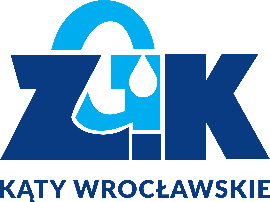 ZAKŁAD  GOSPODARKI  KOMUNALNEJ  SP. Z O.O.               55-080 KĄTY WROCŁAWSKIE    UL. 1-GO MAJA 26 B               TEL. 71 39 13 230, e-mail: zgk@zgk-katy.pl,  www.zgk-katy.plNa tym protokół zakończono i podpisano:1. ……………………………………… - przedstawiciel Zamawiającego2. ……………………………………… - przedstawiciel Wykonawcy